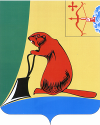 АДМИНИСТРАЦИЯ ТУЖИНСКОГО МУНИЦИПАЛЬНОГО РАЙОНАКИРОВСКОЙ ОБЛАСТИПОСТАНОВЛЕНИЕ__01.03.2017_____								__54_______пгт ТужаОб оплате труда работников муниципальных учрежденийВ соответствии со статьями 135, 144, 145 Трудового кодекса Российской Федерации, Федеральным законом от 06.10.2003 № 131-ФЗ «Об общих принципах организации местного самоуправления в Российской Федерации», администрация Тужинского муниципального района ПОСТАНОВЛЯЕТ:1. Утвердить Положение об оплате труда работников муниципальных учреждений Тужинского муниципального района согласно приложению №1.2. Утвердить Порядок установления заработной платы руководителей, их заместителей и главных бухгалтеров муниципальных учреждений Тужинского муниципального района согласно приложению №2.3. Утвердить Перечень видов выплат компенсационного характера работникам муниципальных учреждений согласно приложению №3 4. Утвердить Перечень видов выплат стимулирующего характера работникам муниципальных учреждений согласно приложению №4.5. Руководителям управления образования, отдела культуры администрации Тужинского муниципального района привести примерные положения об оплате труда работников подведомственных муниципальных учреждений в соответствие с данным постановлением.6. Признать утратившим силу постановление главы администрации Тужинского муниципального района от 20.01.2009 №3 «Об оплате труда работников муниципальных бюджетных учреждений».7. Настоящее постановление вступает в силу с момента опубликования в Бюллетене муниципальных нормативных правовых актов органов местного самоуправления Тужинского муниципального района Кировской области.Глава Тужинского муниципального района  	  Е.В. ВидякинаПриложение №1УТВЕРЖДЕНпостановлением администрации Тужинского районаот 01.03.2017 № 54Положение об оплате труда работников муниципальных учреждений Тужинского муниципального района1. Общие положения1.1. Настоящее Положение об оплате труда работников муниципальных учреждений Тужинского муниципального района (далее - Положение) определяет порядок установления оплаты труда работников всех типов муниципальных учреждений: муниципальных бюджетных учреждений, муниципальных казенных учреждений, муниципальных автономных учреждений муниципального образования Тужинский муниципальный район (далее - учреждения).Положение разработано в соответствии со статьями 135, 144 Трудового кодекса Российской Федерации, определяет единые правила установления оплаты труда на основе отраслевых систем оплаты труда работников учреждений и является основанием для подготовки локальных нормативных актов.1.2. Штатное расписание учреждения утверждается руководителем учреждения по согласованию с уполномоченным органом, за исключением муниципальных автономных учреждений.Должности, включаемые в штатное расписание учреждения, должны соответствовать уставным целям деятельности учреждения, а их наименование соответствовать отраслевым справочникам должностей руководителей, специалистов, служащих и профессий рабочих, утвержденным федеральными органами исполнительной власти, осуществляющими функции по выработке государственной политики и нормативно-правовому регулированию в соответствующей сфере деятельности, примерному положению об оплате труда работников учреждений соответствующей сферы деятельности.1.3. Объем фонда оплаты труда работников учреждений формируется за счет средств бюджета муниципального образования Тужинский муниципальный район, а также от иной приносящий доход деятельности (платных услуг).Объем фонда оплаты труда работников учреждений, формируемый за счет средств бюджета муниципального образования Тужинский муниципальный район, по уполномоченным органам устанавливается постановлением администрации Тужинского муниципального района на календарный год.Объем фонда оплаты труда работникам учреждений, формируемый за счет средств бюджета муниципального образования Тужинский муниципальный район для конкретных учреждений устанавливается уполномоченными органами, в ведомственной подчиненности которых они находятся.Объем фонда оплаты труда работников учреждений, формируемый за счет средств бюджета муниципального образования Тужинский муниципальный район, предусмотренный по соответствующим уполномоченным органам, может быть уменьшен (увеличен) при уменьшении (увеличении) объема доведенных до учреждений муниципальных заданий на оказание муниципальных услуг (выполнение работ).Уполномоченные органы имеют право уменьшить (увеличить) фонд оплаты труда, доводимый до подведомственных учреждений, в случае уменьшения (увеличения) объема муниципальных услуг (работ), доведенных до этих учреждений.Уменьшение объема фонда оплаты труда работников учреждений за счет средств от иной приносящей доход деятельности (платных услуг), в том числе и в случае прекращения (снижения объемов) осуществления учреждениями данной деятельности (оказания данных услуг), не является основанием для увеличения объема фонда оплаты труда работников учреждений, формируемого за счет средств бюджета муниципального образования Тужинский муниципальный район.1.4. Руководителям и работникам учреждений в пределах ФОТ по учреждению могут осуществляться выплаты единовременной материальной помощи, не связанные с результатами трудовой деятельности (социальные выплаты). Данные выплаты не являются основанием для увеличения средств бюджета муниципального образования Тужинский муниципальный район, выделенных на формирование фонда оплаты труда.2. Система оплаты труда работников учреждений2.1. Оплата труда работников учреждений устанавливается с учетом:2.1.1. Государственных гарантий по оплате труда, установленных Трудовым кодексом Российской Федерации.2.1.2. Рекомендаций Российской трехсторонней комиссии по регулированию социально-трудовых отношений.2.1.3. Примерных положений об оплате труда работников учреждений, утвержденных в соответствии с настоящим Положением.2.1.4. Профессиональных квалификационных групп общеотраслевых должностей руководителей, специалистов, служащих, утвержденных федеральным органом исполнительной власти, осуществляющим функции по выработке государственной политики и нормативно-правовому регулированию в сфере труда.2.1.5. Профессиональных квалификационных групп общеотраслевых профессий рабочих, утвержденных федеральным органом исполнительной власти, осуществляющим функции по выработке государственной политики и нормативно-правовому регулированию в сфере труда.2.1.6. Профессиональных квалификационных групп должностей работников (профессий рабочих) отдельных отраслей, утвержденных федеральным органом исполнительной власти, осуществляющим функции по выработке государственной политики и нормативно-правовому регулированию в сфере труда.2.1.7. Перечня видов выплат компенсационного характера работникам учреждений.2.1.8. Перечня видов выплат стимулирующего характера работникам учреждений.2.1.9. Мнения представительного органа работников.2.2. Положение об оплате труда работников учреждений согласовывается с уполномоченным органом и с выборными органами первичной профсоюзной организации учреждений либо другим представительным органом учреждений и утверждается руководителем учреждения.2.3. Заработная плата работников учреждений состоит из минимальных окладов (должностных окладов, ставок заработной платы), повышающих коэффициентов к минимальным окладам, стимулирующих надбавок, компенсационных и стимулирующих выплат.2.4. Размеры минимальных окладов (ставок заработной платы) устанавливаются на основе отнесения занимаемых работниками должностей к определенной профессиональной квалификационной группе.2.5. Работникам учреждений рекомендуется устанавливать следующие повышающие коэффициенты к минимальным окладам в соответствии с профессиональными квалификационными группами работников:персональный повышающий коэффициент к минимальному окладу;повышающий коэффициент к минимальному окладу по занимаемой должности;повышающий коэффициент к минимальному окладу, учитывающий масштаб деятельности и значимость учреждения.Размер выплат по повышающему коэффициенту к минимальному окладу определяется путем умножения размера минимального оклада работника на повышающий коэффициент.Предельные размеры повышающих коэффициентов и порядок их выплаты определяются уполномоченным органом в примерных положениях об оплате труда работников учреждений, в ведении которых находятся учреждения.Повышающие коэффициенты не применяются к должностным окладам руководителя учреждения и тем должностным окладам, которые определяются в процентном отношении к должностному окладу руководителя.2.5.1. Персональный повышающий коэффициент к минимальному окладу устанавливается работнику учреждения руководителем учреждения в зависимости от сложности, важности выполняемой работы, степени самостоятельности и ответственности работника. Персональный повышающий коэффициент вновь принятым работникам учреждения устанавливается по истечении испытательного срока.Решение о введении персонального повышающего коэффициента к минимальному окладу принимается руководителем учреждения при условии обеспеченности указанных выплат финансовыми средствами, предназначенными на эти цели.2.5.2. Повышающий коэффициент к минимальному окладу по занимаемой должности выплачивается всем работникам учреждения в зависимости от отнесения должности к квалификационному уровню профессиональной квалификационной группы.2.5.3. Повышающий коэффициент к минимальному окладу, учитывающий масштаб деятельности и значимость учреждения, выплачивается работникам учреждения в зависимости от отнесения учреждения к определенной группе, сформированной на основе конкретных показателей деятельности или характеристик учреждения, например, среднесписочной численности работников учреждения, количества обучающихся и т.п.2.6. Работникам учреждений рекомендуется устанавливать стимулирующие надбавки к минимальным окладам (ставкам) за наличие ученой степени, почетного звания; за наличие квалификационной категории, классности; за работу в учреждениях (структурных подразделениях), расположенных в сельских населенных пунктах.Предельный размер стимулирующих надбавок и порядок их выплаты определяются уполномоченным органом в примерных положениях об оплате труда работников учреждений.2.7. Повышающие коэффициенты и стимулирующие надбавки не увеличивают минимальный оклад, не учитываются при начислении стимулирующих и компенсационных выплат. Повышающие коэффициенты к минимальным окладам могут устанавливаться на определенный период времени в течение соответствующего календарного года.2.8. Выплаты компенсационного характера устанавливаются в соответствии с перечнем видов выплат компенсационного характера работникам учреждений.Размеры и условия выплат компенсационного характера устанавливаются уполномоченным органом в примерных положениях об оплате труда работников учреждений.Выплаты компенсационного характера устанавливаются в процентах к минимальным окладам, ставкам заработной платы по соответствующим профессиональным квалификационным группам или в абсолютных размерах, если иное не установлено законодательством или иными нормативными правовыми актами.Выплаты компенсационного характера работникам, занятым на работах с вредными и (или) опасными условиями труда, устанавливаются в соответствии со статьей 147 Трудового кодекса Российской Федерации.Выплаты компенсационного характера работникам в других случаях выполнения работ в условиях, отклоняющихся от нормальных, устанавливаются с учетом статей 149 - 154 Трудового кодекса Российской Федерации.Выплаты компенсационного характера производятся в пределах средств, выделенных учреждению на формирование фонда оплаты труда на календарный год.2.9. Общие требования к размерам и условиям выплат стимулирующего характера могут устанавливаться в примерных положениях об оплате труда работников учреждений путем определения рекомендованного перечня показателей по каждой стимулирующей выплате, характеризующих результаты работы учреждения либо работников, занимающих конкретные должности или группы должностей.В случаях, когда выплаты стимулирующего характера и их размеры зависят от установленных в учреждении показателей и критериев, в трудовом договоре работника допускается ссылка на локальный акт, регулирующий порядок осуществления таких выплат.Выплаты стимулирующего характера устанавливаются в соответствии с перечнем выплат стимулирующего характера.Выплаты стимулирующего характера производятся в пределах средств, выделенных учреждению на формирование фонда оплаты труда на календарный год.2.10. Выплаты стимулирующего характера устанавливаются в примерных положениях об оплате труда работников учреждений в процентах к минимальному окладу или в абсолютных размерах.Выплаты стимулирующего характера не образуют новый минимальный оклад (должностной оклад, ставку заработной платы).2.11. Условия и размеры выплат единовременной материальной помощи работникам, не связанные с результатами трудовой деятельности (социальные выплаты), предусматриваются примерными положениями об оплате труда работников учреждений.3. Общие требования к примерному положениюоб оплате труда работников учреждений3.1. Примерное положение об оплате труда работников муниципальных учреждений разрабатывается управлением образования и отделом культуры администрации района, утверждается главой Тужинского муниципального района и согласовывается с Финансовым управлением администрации Тужинского района, соответствующими профсоюзами (объединениями профсоюзов).3.2. Примерное положение об оплате труда работников учреждений имеет следующую структуру:общие положения;порядок и условия оплаты труда работников учреждений (минимальные оклады (должностные оклады, ставки заработной платы), основные условия применения повышающих коэффициентов, стимулирующих надбавок, компенсационные и стимулирующие выплаты, выплаты единовременной материальной помощи);порядок формирования фонда оплаты труда работников учреждения;заключительные положения.3.4. Примерным положением об оплате труда работников учреждений устанавливаются:3.4.1. Минимальные размеры окладов (должностных окладов, ставок заработной платы) по соответствующим профессиональным квалификационным группам.3.4.2. Рекомендуемые размеры повышающих коэффициентов к минимальным окладам (ставкам) и условия их выплат.3.4.3. Рекомендуемые размеры стимулирующих надбавок и условия их выплаты.3.4.4. Рекомендуемые размеры выплат компенсационного и стимулирующего характера, порядок и условия их установления и выплаты.3.4.5. Перечни должностей и профессий работников учреждений, которые относятся к основному персоналу по видам экономической деятельности и непосредственно обеспечивают выполнение основных функций, для реализации которых создано учреждение.3.4.6. Порядок формирования фонда оплаты труда работников учреждений соответствующей сферы деятельности, источники формирования фонда оплаты труда.3.4.7. Предельная доля расходов на оплату труда работников административно-управленческого персонала и вспомогательного персонала в общем объеме расходов на оплату труда (фонде оплаты труда) учреждений в размере не более 40%, примерный перечень должностей, относимых к административно-управленческому персоналу и вспомогательному персоналу.Основной персонал учреждений - работники учреждений, непосредственно оказывающие услуги (выполняющие работы), направленные на достижение определенных уставами учреждений целей деятельности этих учреждений, а также их непосредственные руководители.Административно-управленческий персонал учреждений - работники учреждений, занятые управлением (организацией) оказания услуг (выполнения работ), а также работники учреждений, выполняющие административные функции, необходимые для обеспечения деятельности учреждений.Вспомогательный персонал учреждений - работники учреждений, создающие условия для оказания услуг (выполнения работ), направленные на достижение определенных уставами учреждений целей деятельности этих учреждений, включая обслуживание зданий и оборудования.Ответственными за соблюдение предельной доли оплаты труда работников административно-управленческого персонала и вспомогательного персонала в фонде оплаты труда учреждений являются уполномоченные органы, а также руководители этих учреждений.Приложение №2УТВЕРЖДЕНпостановлением администрации Тужинского районаот 01.03.2017 № 54Порядок установления заработной платы руководителей, их заместителей и главных бухгалтеров муниципальных учреждений Тужинского муниципального района1. Общие положения1.1. Настоящий Порядок определяет механизм формирования заработной платы руководителей, их заместителей и главных бухгалтеров муниципальных бюджетных, казенных и автономных учреждений муниципального образования Тужинский муниципальный район (далее - учреждения).1.2. Заработная плата руководителей учреждений состоит из должностного оклада, выплат компенсационного и стимулирующего характера.1.3. Должностной оклад руководителя учреждения устанавливается трудовым договором, заключаемым между руководителем учреждения и работодателем.Должностной оклад руководителя учреждения может пересматриваться не чаще одного раза в год по итогам деятельности учреждения по инициативе уполномоченного органа, в ведении которого находится учреждение, и/или Финансового управления администрации района по итогам проведенного мониторинга оплаты труда в муниципальных учреждениях.1.4. Должностной оклад руководителей учреждений устанавливается в зависимости от показателей деятельности учреждений.Предельный уровень соотношения среднемесячной заработной платы руководителей, их заместителей, главных бухгалтеров учреждений, формируемой за счет всех источников финансового обеспечения и рассчитываемой за календарный год, и среднемесячной заработной платы работников учреждений (без учета заработной платы соответствующего руководителя, его заместителей, главного бухгалтера) устанавливается в кратности от 1 до 5.1.5. Размеры должностных окладов заместителей руководителя и главного бухгалтера учреждения устанавливаются руководителем учреждения на 10 - 30 процентов ниже должностного оклада руководителя учреждения.1.6. К должностным окладам руководителей учреждений, их заместителей и главных бухгалтеров порядком об оплате труда руководителей учреждений соответствующей отрасли устанавливаются выплаты стимулирующего характера за наличие ученой степени, почетного звания, за работу в учреждениях (структурных подразделениях), расположенных в сельских населенных пунктах.1.7. Выплаты компенсационного характера устанавливаются для руководителей учреждений, их заместителей и главных бухгалтеров в соответствии с положением об оплате труда работников соответствующего учреждения в процентах к должностным окладам или в абсолютных размерах, если иное не установлено законодательством или иными нормативными правовыми актами.1.8. Уполномоченный орган вправе устанавливать руководителям подведомственных учреждений выплаты стимулирующего характера в соответствии с перечнем видов выплат стимулирующего характера.Максимальные размеры выплат стимулирующего характера, порядок и условия их выплаты руководителям учреждений устанавливаются порядком об оплате труда руководителей учреждений соответствующей отрасли.Стимулирующие выплаты заместителям руководителя и главному бухгалтеру устанавливаются в порядке, определенном для работников учреждения.1.9. В порядке об оплате труда руководителей учреждений соответствующей отрасли должны содержаться условия выплат стимулирующего характера руководителям, отражающие достижение ими измеряемых целевых показателей эффективности работы, устанавливаемых с учетом показателей эффективности деятельности учреждений.Целевые показатели эффективности работы руководителей учреждений дифференцируются по видам выплат стимулирующего характера.При установлении целевых показателей эффективности работы руководителя учитываются показатели эффективности деятельности учреждения, отражающие выполнение муниципального задания на оказание муниципальных услуг (выполнение работ), выполнение плана оказания платных услуг, качество финансового менеджмента учреждения, и иные показатели, характеризующие деятельность учреждения.В порядке об оплате труда руководителей учреждений соответствующей отрасли предусматриваются стимулирующие выплаты руководителям учреждений по итогам работы за отчетный год (далее - годовая премия, предельный размер годовой премии) не более 10% от заработной платы руководителей учреждений за фактически отработанное время в отчетном году.Предельные размеры годовой премии руководителям учреждений устанавливаются порядками об оплате труда руководителей учреждений соответствующей отрасли.От предельного размера годовой премии руководителям учреждений предусматривается 50% за качество финансового менеджмента учреждений за отчетный год и 50% - за выполнение других показателей эффективности деятельности учреждения.1.10. Выплаты компенсационного и стимулирующего характера не образуют новый должностной оклад.1.11. Увеличение заработной платы руководителей, их заместителей и главных бухгалтеров учреждений по основаниям, предусмотренным подразделом 1.3 настоящего Порядка, не влечет за собой увеличение средств бюджета муниципального образования "Тужинский муниципальный район, выделенных на формирование фонда оплаты труда, и осуществляется в пределах фонда оплаты труда, установленного уполномоченным органом учреждению на календарный год.Приложение №3УТВЕРЖДЕНпостановлением администрации Тужинского районаот 01.03.2017 № 54Перечень видов выплат компенсационного характера работникам муниципальных учрежденийВыплаты работникам, занятым на тяжелых работах, работах с вредными и (или) опасными и иными особыми условиями труда.Выплаты за работу в местностях с особыми климатическими условиями.Выплаты при совмещении профессий (должностей).Выплаты за расширение зон обслуживания.Выплаты за увеличение объема работы или исполнение обязанностей временно отсутствующего работника без освобождения от работы, определенной трудовым договором.Выплаты за сверхурочную работу.Выплаты за работу в выходные и нерабочие праздничные дни.Выплаты за работу в ночное время.Надбавки за работу со сведениями, составляющими государственную тайну.Приложение №4УТВЕРЖДЕНпостановлением администрации Тужинского районаот 01.03.2017 № 54Перечень видов выплат стимулирующего характера работникам муниципальных учрежденийВыплаты за интенсивность и высокие результаты работы.Выплаты за качество выполняемых работ.	Выплаты за стаж непрерывной работы.Выплаты за наличие квалификационной категории (классности).Выплаты за наличие ученой степени и почетного звания!Выплаты за работу в учреждениях (структурных подразделениях), расположенных в сельских населенных пунктах.Персональный повышающий коэффициент к окладу.Повышающий коэффициент к окладу по учреждению.Повышающий коэффициент к окладу по занимаемой должности.10. Премиальные выплаты.